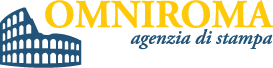 GIOVEDÌ 27 OTTOBRE 2016 10.04.36 

Omniroma-GLI APPUNTAMENTI DI OGGI -4- 

OMR0005 3 NOS TXT Omniroma-GLI APPUNTAMENTI DI OGGI -4- (OMNIROMA) Roma, 27 OTT - (SEGUE). VARIE - Inaugurazione del nuovo anno accademico del Collegio universitario dei Cavalieri del Lavoro "Lamaro Pozzani". Partecipano Pier Ferdinando Casini, presidente della commissione Affari esteri del Senato, AntonioD'Amato, presidente della Federazione Nazionale dei Cavalieri del Lavoro, e Linda Orsola Gilli, Presidente della Commissione per le Attività di Formazione della Federazione. Collegio universitario "Lamaro Pozzani", via Saredo 74 (ore 17) - Incontro "Il cinema di Mario Schifano", con Laura Cherubini e Luca Ronchi. Macro, Sala Cinema, via Nizza 138 (ore 17) (SEGUE). red 271003 OTT 16 NNNN